Демонстрационный вариант годовой промежуточной аттестационной работы по физике за курс 7 классаЧасть 1Ответом к заданиям является цифра, число или последовательность цифр, которые нужно записать в бланке ответов. Единицы измерения писать в банк ответов не нужно. Установите соответствие между физическими понятиями и их примерами.  К каждой позиции первого столбца подберите соответствующую позицию второго и запишите в таблицу выбранные цифры под соответствующими буквами. В бланк ответа перепишите последовательность цифр.ФИЗИЧЕСКИЕ ПОНЯТИЯ				ПРИМЕРЫА) Физическая величина				1) ПаскальБ) Единица измерения				2) ВолаВ) Измерительный прибор				3) Мощность							4) Плавление							5) ДинамометрНа графике представлена зависимость скорости тела от времени движения. На каких участках тело двигалось  равноускоренно, а на каких равномерно? 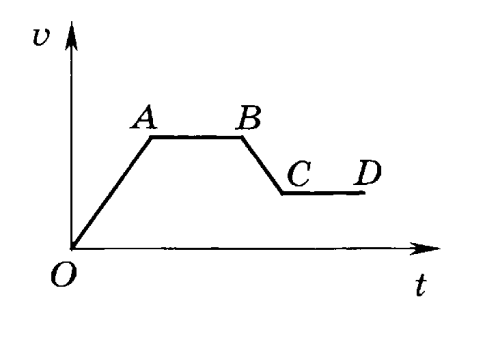 1) на участках ОА и ВС – равноускоренно, на участках АВ и СD - равномерно2) На всех участках - равномерно3) На участках ОА и ВС – равномерно, на участках АВ и СD -равноускоренно4) На всех участках – равноускоренно Под водой пингвины развивают скорость 36 км/ч. Определите, какое расстояние проплывет пингвин за 5 с.50 м		2) 7,2 м		3) 50 км 		4)180 мПо графику определите:  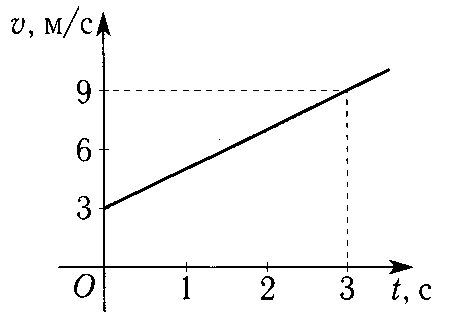 А) начальную скорость тела______________м/сБ) ускорение, с которым движется тело_____м/с2.В) скорость тела через 5 с после начала движения______м/сОтветы запишите в таблицу, а в бланк ответов перенесите последовательность цифрРассчитайте среднюю скорость автобуса, если первые 3 ч он двигался со скоростью 50 км/ч, а за следующие 2 ч он проехал путь 50 км В бланк ответа запишите полученное число в м/с.Дубовый брусок имеет массу 800 г и плотность 700 кг/м3. Объем равен_________см3.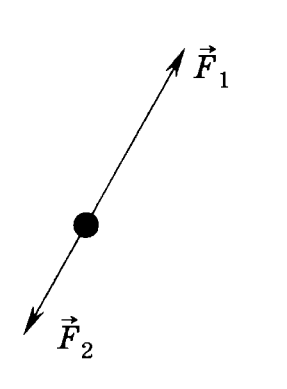 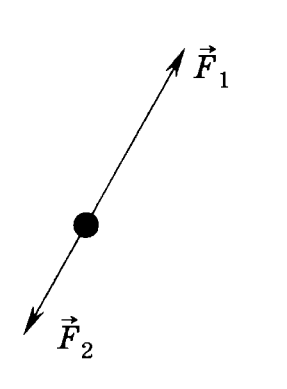 На тело массой 4 кг действуют две силы (см. рис.) F1=4 Н, F2=12 Н. С каким ускорением движется тело и куда направлено ускорение? А. 2 м/с2, в сторону силы F1 	В. 2 м/с2, в сторону силы F2Б. 4 м/с2, в сторону силы F2	 	Г. 4 м/с2, в сторону силы F1Известно, что сила тяжести, действующая на медведя, равна 4 кН. Чему равна масса медведя? Ответ запишите в единицах системы Си.От чего зависит сила  трения? Выберите правильное  утверждение.от площади поверхности		2) от силы нормального давленияот объёма тела 			4) от всех трех величинСпортсмен массой 70 кг стоит на лыжах на заснеженной горизонтальной поверхности. Длина каждой лыжи 1.8 м, ширина 10 см. Какое давление оказывает лыжник на снег? Массу лыж не учитывать. Ускорения свободного падения принять равным 10 м/с2.Какую силу F1 надо приложить к рычагу в точке В, чтобы рычаг остался в равновесии? (см рис)1,5 Н	2) 6 Н			3) 0 Н		4) 24 Н В          12 см           6 см   А    						  F1                                        F2 =3 НСкорость движущегося тела увеличилась в 4 раза. При этом его кинетическая энергияУвеличилась в 4 раз	3) Уменьшилась в 4 разУвеличилась в 16 раза 	4) уменьшилась в 16 разаПродольной называют волну, в которойЧастицы колеблются перпендикулярно направлению распространения волныЧастицы колеблются в направлении распространения волныПодходят ответы и 1 и 2Частота колебаний математического маятника равна 10 Гц. Сколько колебаний совершит маятник за  4 мин.1) 40		2) 2		3) 2400		4) 240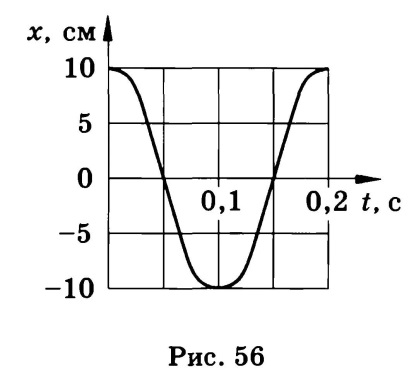 По графику зависимости координаты математического маятника от времени определите амплитуду, период и частоту колебаний. В бланке ответов ответы запишите в системе СИ через запятую.Чему равен угол между падающим лучом и горизонтальной поверхностью, если угол отражения луча света равен 60°?1) 60°. 		2) 30°.			3) 90°. 	4) 120°.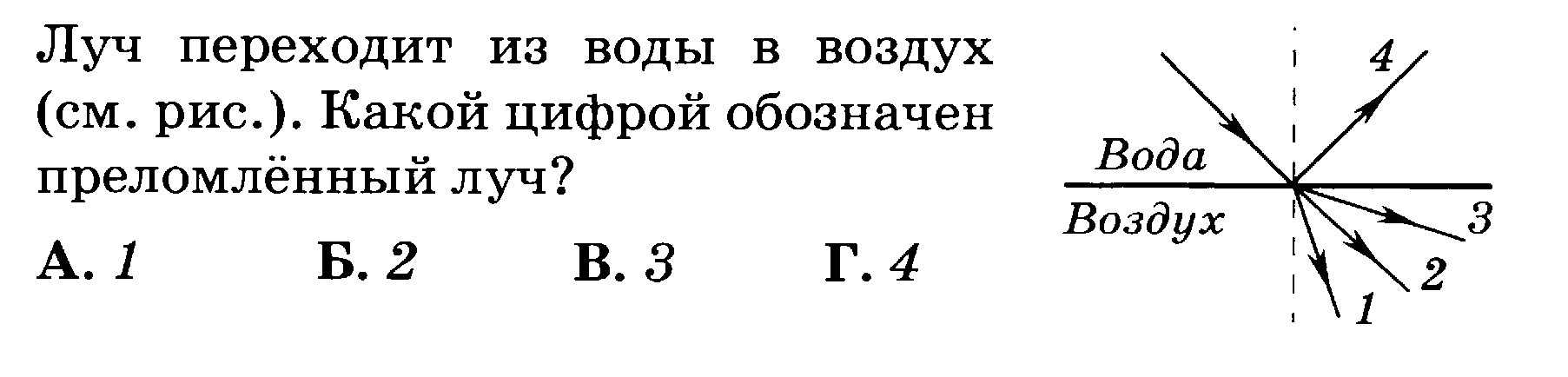 Луч переходит из воды в воздух (см. рис). Какой цифрой обозначен преломленный луч? 4		2) 3		3) 2			4) 1Часть 2К задачам 18,20, 21 привести подробное решение. Решение записать на обратной стороне бланкаПочему болото перейти легче, если под ноги положить хворост?Постройте изображение предмета АВ в линзе и дайте характеристику изображения.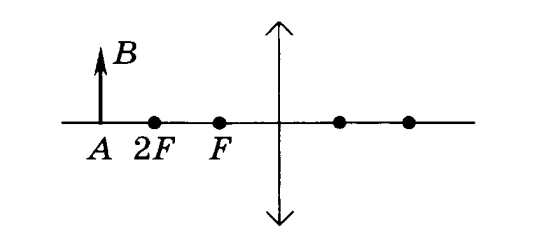 Определите частоту колебаний пружинного маятника, если жесткость пружины 4 Н/м, а масса груза 640 г. Ответ округлите до сотых.Какая работа совершается при подъеме мраморной плиты объемом 2 м3 на высоту 12 м? Какую мощность развивают при этом, если плиту поднимают 2 минуты? Плотность мрамора 2,7 г/м3.АБВАБВ